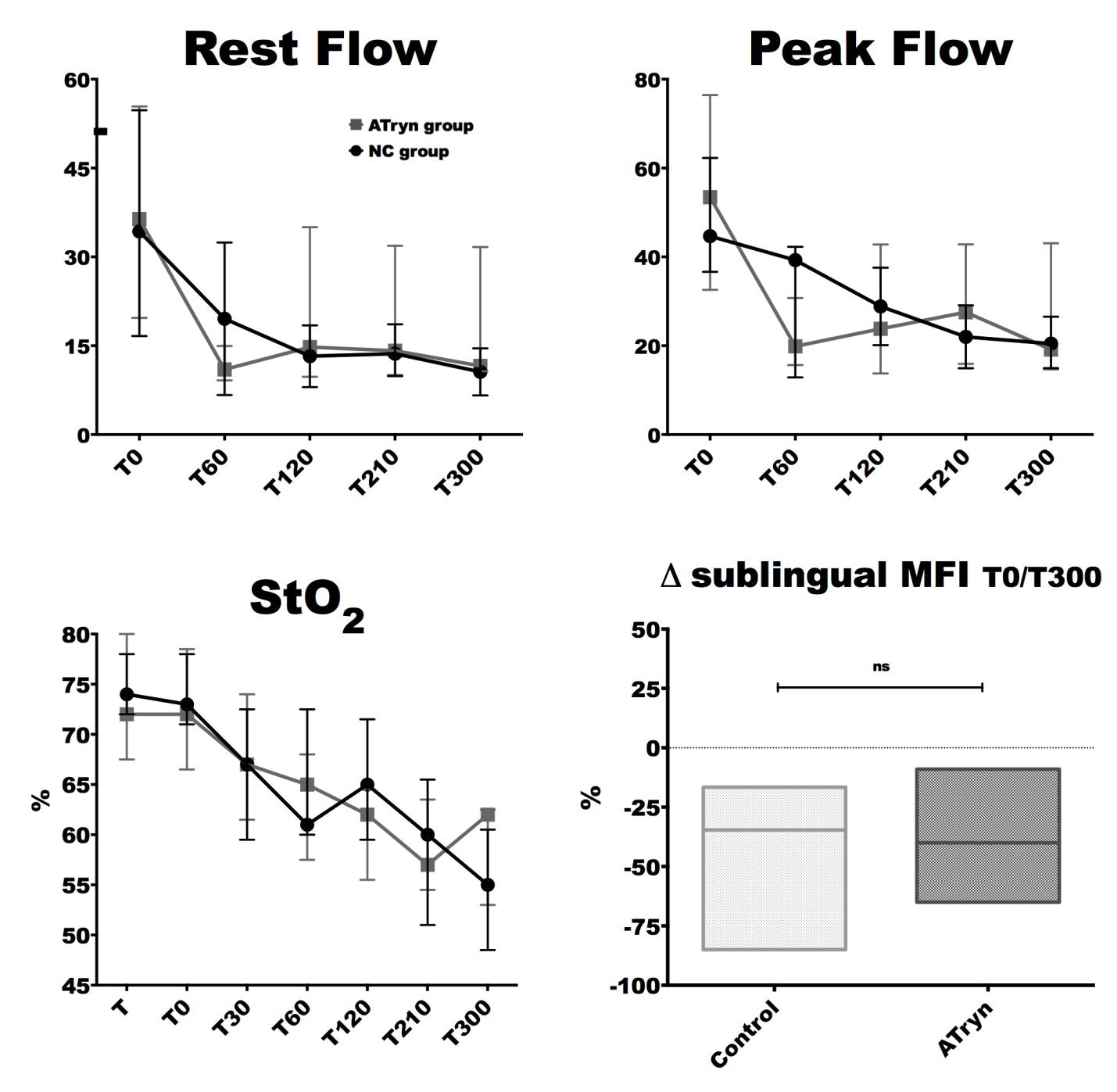 Supplemental Figure 3. Changes in rest flow (RF), peak flow (PF), basal tissue oxygen saturation (StO2) and variation in sublingual MFI score between T0 and T300. Closed circles and black line: NC group (n = 5); squares and grey line: ATryn group (n = 5). Results are expressed as median with interquartile ranges. *p < 0.05.